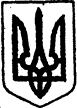 КИЇВСЬКА ОБЛАСТЬТЕТІЇВСЬКА МІСЬКА РАДАVІІІ СКЛИКАННЯДЕСЯТА  СЕСІЯперше пленарне засіданняРІШЕННЯ28 вересня 2021 року                                                          №  418 - 10 - VIIІ
Про  передачу  комунального майна в господарське відання КП «Дібрівка-Обрій»Тетіївської міської ради      Розглянувши клопотання КП «Дібрівка-Обрій» Тетіївської міської ради щодо передачі їй в господарське відання частини другого поверху адмінприміщення старостату по вул.Степова, 2 в селі Дібрівка, з метою підвищення ефективності використання майна комунальної власності, а також утримання цього майна в належному технічному та санітарному стані, на підставі ст.ст.29, 26, 60  Закону України «Про місцеве самоврядування в Україні»,  Тетіївська міська рада                     В И Р І Ш И Л А:1. Передати комунальному підприємству «Дібрівка-Обрій» Тетіївської міської ради на праві  господарського відання частину другого поверху адмінприміщення старостату по вул.Степова, 2 в селі Дібрівка Білоцерківського району Київської області площею 80 кв.м. для розміщення офісу підприємства.2. Контроль за виконанням данного рішення покласти на постійну депутатську комісію  з питань торгівлі, житлово-комунального господарства, побутового обслуговування, громадського харчування, управління коммунальною власністю, благоустрою, транспорту, зв’язку.        Міський голова                                                Богдан БАЛАГУРА    